9170cheminCompréhension écrite. Expression orale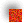   Compréhension écrite . Expression orale _________________________Demander et donner des informations pratiques oralement Demander son chemin à quelqu'un
Indiquer le chemin à quelqu'un
Décrire le parcours à suivre pour se rendre quelque part 
Se repérer dans la ville